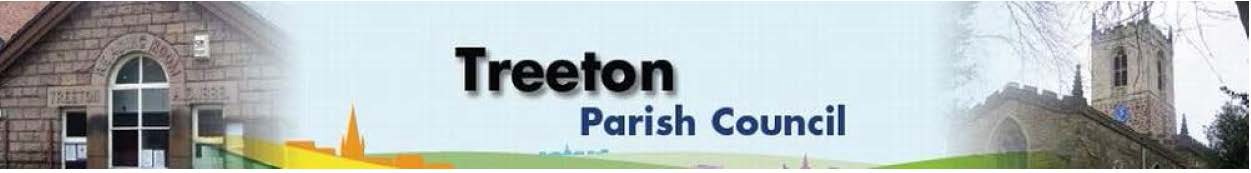 Clerk to the Council – Mrs J James, 14 Wharncliffe Close, Hoyland, BARNSLEY S74 0HP. Telephone 01226 745910 Email: treetonpc@aol.comWebsite: www.treetonparishcouncil.gov.uk12th November 2022To:  The Chairman and Members of the Treeton Parish Council.Dear Parish Councillors,You are requested to attend the next Parish Council Meeting at 6.30pm on Monday 21st November 2022 and to be held in the Reading Room.Below the agenda for the meeting and attached relevant papers. A list of accounts for payment will be emailed with the Clerks report and updated verbally at the Parish Council meeting as necessary.Yours sincerelyJames.Clerk to the Council.MEETING OF THE PARISH COUNCIL 21ST NOVEMBER 2022AGENDAApologies and to resolve to accept any reasons for absence.Public Question Time (Maximum 15 minutes.).Declaration of Interest (Councillors must declare any interest they have in agenda items)Approve minutes of the meeting held on 24th October 2022 (attached)Matters arising not elsewhere on the agenda.Clerk’s report & correspondenceBorough Councillors ReportWar Memorial - Project for restoration – update from Cllr Parker-Foers/ClerkAntisocial behaviour – Well lane/Bole hill – Cllr ScottPlanning & Review of progress on projects through 2022 (attached)Update on proposals to remedy drainage on the Cowfield – Cllr AdairSanta’s Sleigh – Cllr Baum-DixonTreeton Christmas Bake-off – Cllr BeckettNativity – Cllr BeckettChristmas lights & tree: Update & risk assessment (attached) – Cllr BeckettStanding items:Reading RoomParish Councillor, Housing & PCSO SurgeriesProposals for refurbishment – update from Cllrs Beckett & Parker-Foers /ClerkAllotments – update from ClerkBurial GroundLand for Extension – update from ClerkSchedule of Repair & Maintenance - update from Cllr Parker-Foers/ClerkRecreation Ground and Play areasEnvironmentPlanning Applications – to receive and commentReport from Representatives on external bodies:RMBC/Parish Council’s Liaison Committee - Cllrs Adair/Baum-DixonYLCA Branch Representatives - Cllr AdairBanks Group – Penny Hill Wind Farm – Cllr AdairTreeton Youth Club – Cllr AdairCommunity Centre & Playing Fields Memorial Cttee Cllrs Adair/Baum-DixonCommunity Centre Update– Cllr AdairChairman's Review.Finance & General Purposes.Budget & Precepting 2023/24 & review of fees and charges, of staffing resources and project plans as part of budget planning. Civility & Respect Policy; Parish Councillor/Officer Protocol (attached)Budget Monitoring (attached)Approval of accounts for payment (to follow)Any other urgent businessDate of next meeting – Monday 12th December 2022EXCLUSION OF THE PUBLICTo consider exclusion of the Press & Public on the grounds that the consideration of the following items may involve the likely disclosure of confidential information (s1 (2) Public Bodies (Admission of Meetings) Act 1960). Allotment – condition and tenancy issues.C:\Work\Julie\Minutes & agenda\Nov 21st 2022\Request to attend & agenda 21 Nov  22 PC meeting.docx